　様式第1号（豊田市HPからダウンロード可）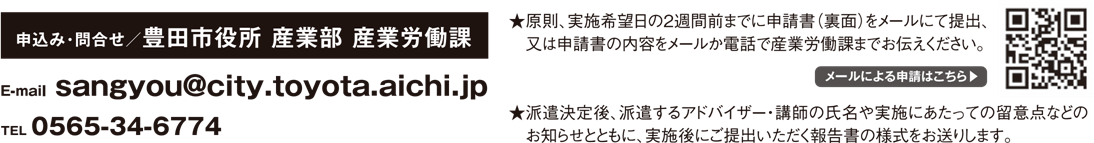 豊田市働き方改革アドバイザー・講師派遣　申請書豊田市働き方改革アドバイザー・講師派遣　申請書豊田市働き方改革アドバイザー・講師派遣　申請書豊田市働き方改革アドバイザー・講師派遣　申請書豊田市働き方改革アドバイザー・講師派遣　申請書豊田市働き方改革アドバイザー・講師派遣　申請書下記のとおり申請します。下記のとおり申請します。申請日　令和　　年　 月　 日申請日　令和　　年　 月　 日事業所名代表者肩書・氏名住　　所担当者氏名（部署・役職）電話番号メールアドレス派遣種別 経営者、管理者、担当者向けアドバイザー派遣　  研修会等の講師派遣　 経営者、管理者、担当者向けアドバイザー派遣　  研修会等の講師派遣　 経営者、管理者、担当者向けアドバイザー派遣　  研修会等の講師派遣　 経営者、管理者、担当者向けアドバイザー派遣　  研修会等の講師派遣　 経営者、管理者、担当者向けアドバイザー派遣　  研修会等の講師派遣　派遣希望日時第1希望　令和　 年 　月　  日（　 ）　　：　 　～　　：第1希望　令和　 年 　月　  日（　 ）　　：　 　～　　：第1希望　令和　 年 　月　  日（　 ）　　：　 　～　　：第1希望　令和　 年 　月　  日（　 ）　　：　 　～　　：第1希望　令和　 年 　月　  日（　 ）　　：　 　～　　：派遣希望日時第2希望　令和　 年 　月　  日（　 ）　　：　　 ～　　：第2希望　令和　 年 　月　  日（　 ）　　：　　 ～　　：第2希望　令和　 年 　月　  日（　 ）　　：　　 ～　　：第2希望　令和　 年 　月　  日（　 ）　　：　　 ～　　：第2希望　令和　 年 　月　  日（　 ）　　：　　 ～　　：相談内容講義テーマ（希望する項目に　　　　チェック） ⑰その他（内容：　　　　　　　　　　　　　　　　　　　　　　　　　　　　　）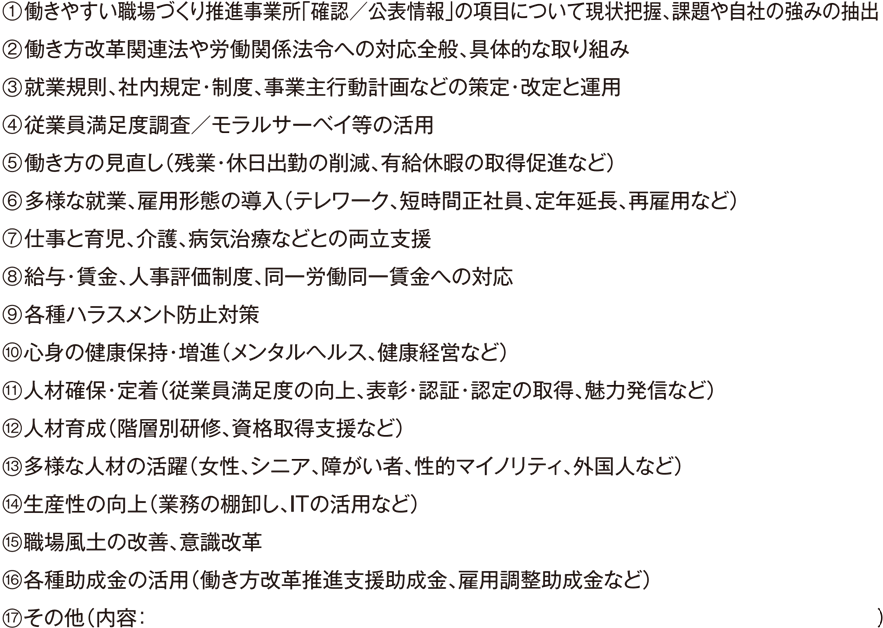  ⑰その他（内容：　　　　　　　　　　　　　　　　　　　　　　　　　　　　　） ⑰その他（内容：　　　　　　　　　　　　　　　　　　　　　　　　　　　　　） ⑰その他（内容：　　　　　　　　　　　　　　　　　　　　　　　　　　　　　） ⑰その他（内容：　　　　　　　　　　　　　　　　　　　　　　　　　　　　　）通 信 欄（ご要望など）派遣を希望するアドバイザー・講師の氏名など（希望に添えない場合があります）派遣を希望するアドバイザー・講師の氏名など（希望に添えない場合があります）派遣を希望するアドバイザー・講師の氏名など（希望に添えない場合があります）派遣を希望するアドバイザー・講師の氏名など（希望に添えない場合があります）派遣を希望するアドバイザー・講師の氏名など（希望に添えない場合があります）